На основании Указа Главы Республики Коми от 06.07.2020 №69 «О внесении изменений в некоторые решения Главы Республики Коми», Указа Главы Республики Коми от 26 августа 2010 №120 «О комиссиях по соблюдению требований к служебному поведению государственных служащих Республики Коми и урегулированию конфликта интересов», администрация МР «Койгородский» постановляет:Внести в постановление администрации МР «Койгородский» от 28.07.2016 № 43/07 «Об организации деятельности по противодействию коррупции в муниципальном образовании муниципального района «Койгородский» и муниципальных образованиях сельских поселений, расположенных в границах муниципального образования муниципального района «Койгородский» следующие изменения:В Положении о комиссиях по соблюдению требований к служебному поведению муниципальных служащих органов местного самоуправления муниципального образования муниципального района «Койгородский», органов местного самоуправления муниципальных образований сельских поселений, расположенных в границах муниципального образования муниципального района «Койгородский», и урегулированию конфликта интересов (приложение 14):пункт 20 изложить в следующей редакции:«20. Уведомления, указанные в абзаце четвертом подпункта «б», абзаце втором подпункта «в» пункта 16 настоящего Положения, обращение, указанное в абзаце шестом подпункта «в» пункта 16 настоящего Положения, рассматриваются кадровой службой (специалистом, ответственным за ведение кадрового учета) органа, которая (ый) осуществляет подготовку мотивированного заключения по результатам рассмотрения уведомлений и обращения»;2) в пункте 22 слова «При подготовке мотивированного заключения по результатам рассмотрения обращения, указанного в абзаце втором подпункта «б» пункта 16 настоящего Положения, или уведомлений, указанных в абзаце четвертом подпункта «б» и подпункте «д» пункта 16 настоящего Положения,» заменить словами «При подготовке мотивированного заключения по результатам рассмотрения обращений, указанных в абзаце втором подпункта "б", абзаце шестом подпункта "в" пункта 16 настоящего Положения, или уведомлений, указанных в абзаце четвертом подпункта "б", абзаце втором подпункта "в" и подпункте "д" пункта 16 настоящего Положения,";3) в пункте 22.1.:а. подпункт «а» изложить в следующей редакции:«а) информацию, изложенную в обращениях или уведомлениях, указанных в абзацах втором и четвертом подпункта "б", абзацах втором и пятом подпункта "в" и подпункте "д" пункта 16 настоящего Положения;»;б. подпункт «в» изложить в следующей редакции»«в) мотивированный вывод по результатам предварительного рассмотрения обращений и уведомлений, указанных в абзацах втором и пятом подпункта "б", абзацах втором и пятом подпункта "в" и подпункте "д" пункта 16 настоящего Положения, а также рекомендации для принятия одного из решений в соответствии с пунктами 31, 33, 35 настоящего Положения или иного решения.";в) дополнить абзацем следующего содержания:«Подготовка мотивированных заключений,  предусмотренных пунктами 18, 20, 21 настоящего Положения, по результатам рассмотрения обращений и уведомлений, указанных в абзацах втором и шестом подпункта «б», абзацах втором и пятом подпункта «в» и подпункте «д» пункта 16 настоящего Положения, поступивших от гражданина, замещавшего должность муниципальной службы в администрации, муниципального служащего, замещавшего должность муниципальной службы в администрации, осуществляется председателем комиссии или его заместителем.». Настоящее постановление вступает в силу со дня официального  опубликования в Информационном вестнике Совета и администрации МР «Койгородский».Руководитель администрации МР «Койгородский»                                                                     Л.Ю. УшаковаАдминистрациямуниципального района“Койгородский ”Администрациямуниципального района“Койгородский ”Администрациямуниципального района“Койгородский ”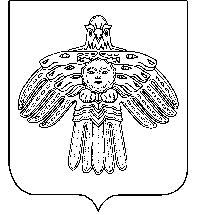 “Койгорт”муниципальнй районсаадминистрация“Койгорт”муниципальнй районсаадминистрация“Койгорт”муниципальнй районсаадминистрацияПОСТАНОВЛЕНИЕШУÖМот12 август2020г.№№23/08	с. Койгородок	с. Койгородок	с. КойгородокО внесении изменений в постановление администрации МР «Койгородский» от 28.07.2016 № 43/07 «Об организации деятельности по противодействию коррупции в муниципальном образовании муниципального района «Койгородский» и муниципальных образованиях сельских поселений, расположенных в границах муниципального образования муниципального района «Койгородский»